МКОУ «Санчинская СОШ»Информация  о реализации Республиканских программ за 3 квартал 2018гВ целях совершенствования работы  и во исполнение Республиканских целевых программ, согласно письму МОН РД №289/06-18 от 6 февраля 2012г в Санчинской СОШ с июля по сентябрь 2018 года  была проделана следующая работа по «Повышению безопасности дорожного движения»«Об утверждении государственной программы «Развитие национальных отношений в Республике Дагестан»Постановления Правительства Республики Дагестан от 20 сентября 2010 г. № 304 «О республиканской  целевой программе «Патриотическое воспитание граждан в Республике ДагестанВо исполнение Законов РД от 5 апреля 2010 г. № 12 «Об утверждении республиканской целевой программы «Комплексные меры противодействиязлоупотреблению наркотических средств и их незаконному обороту иОб утверждении государственной программы Республики Дагестан «Обеспечение общественного порядка и противодействие преступности в Республике Дагестан Антитеррористические мероприятия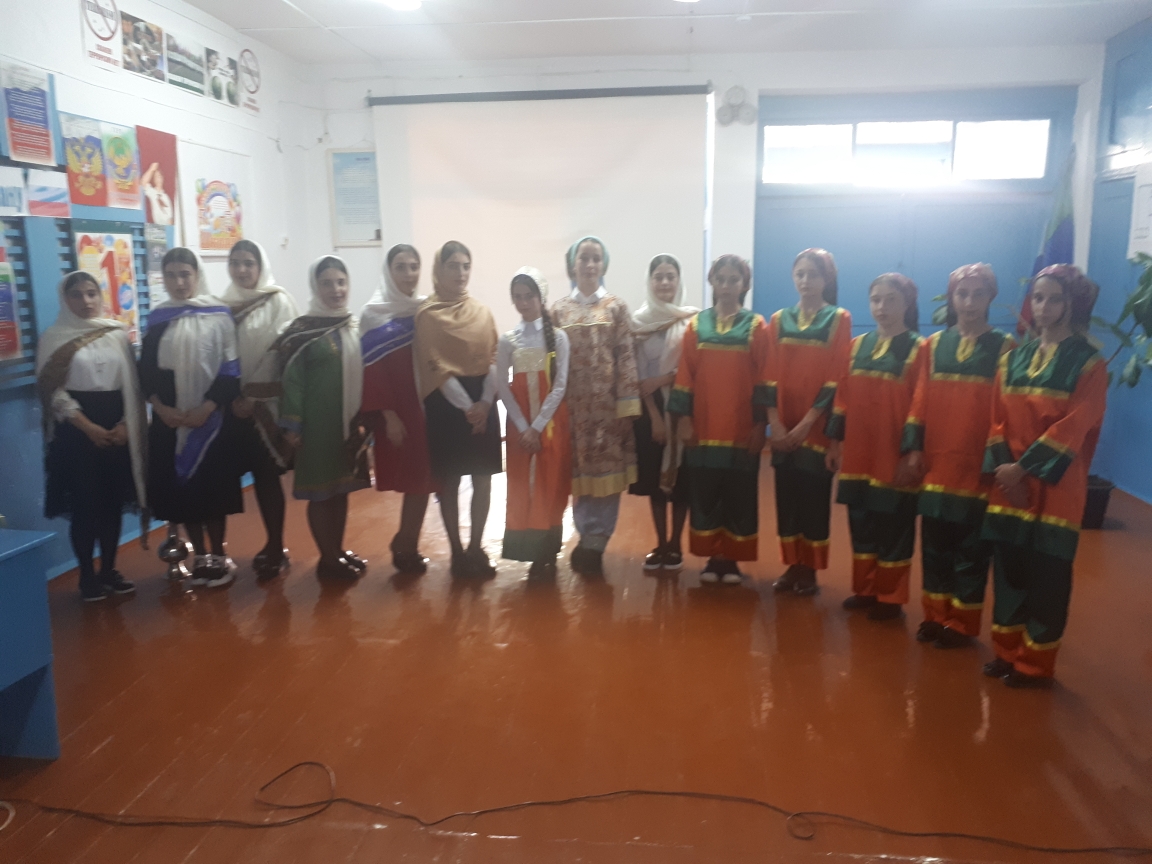 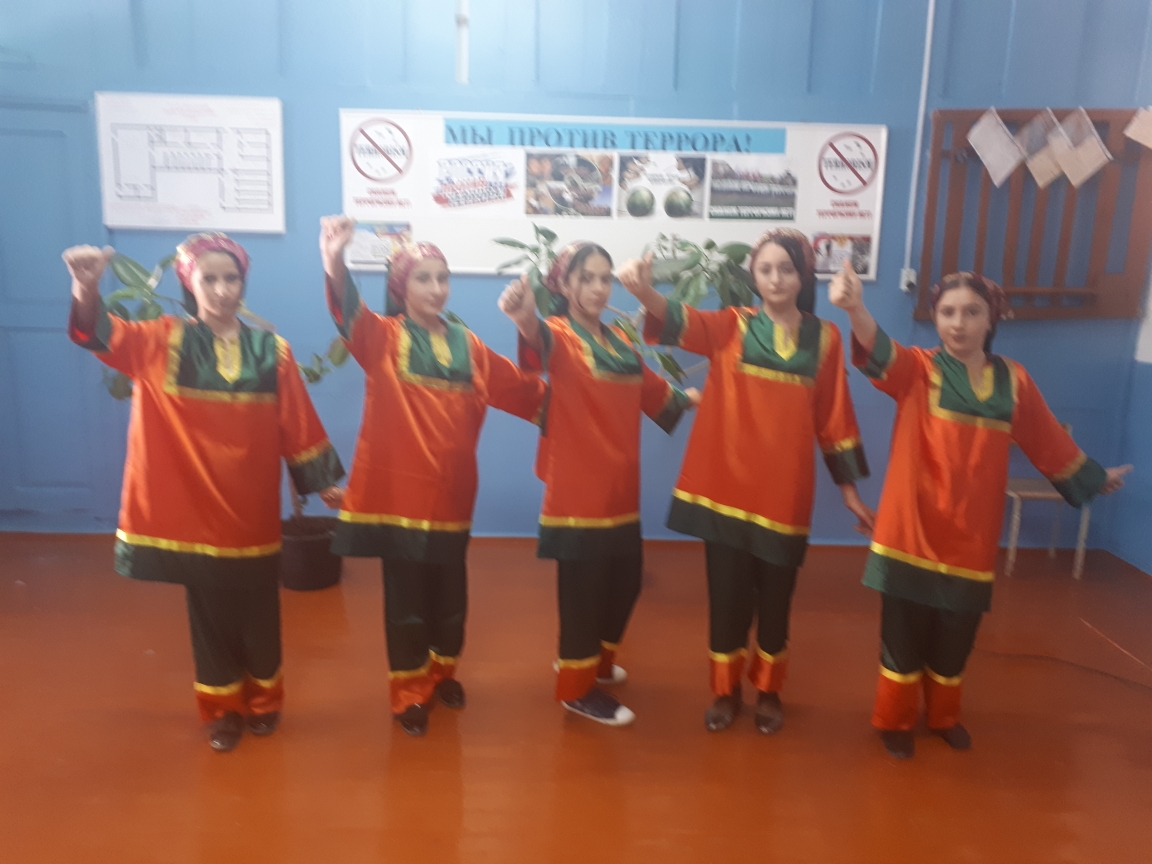 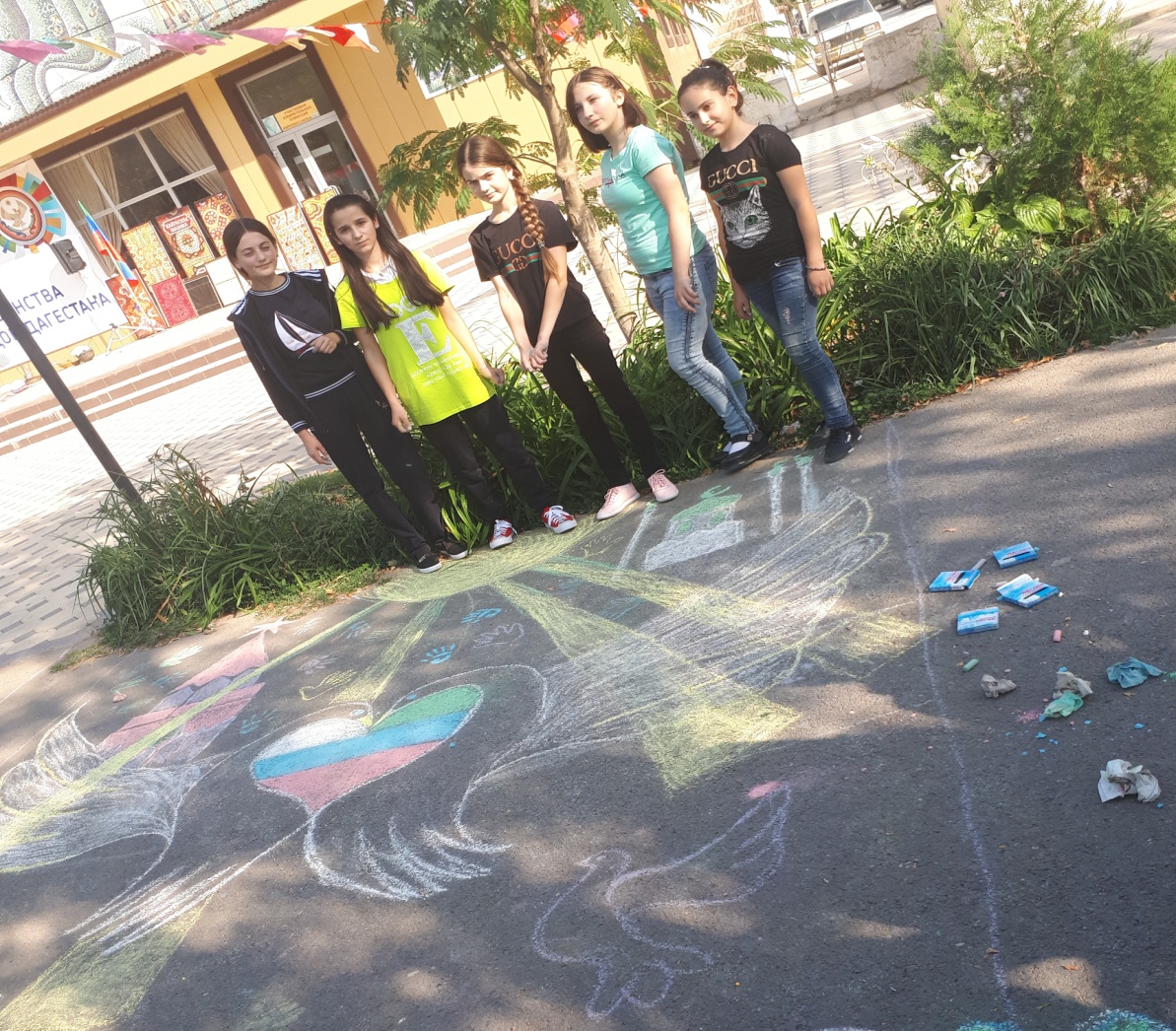 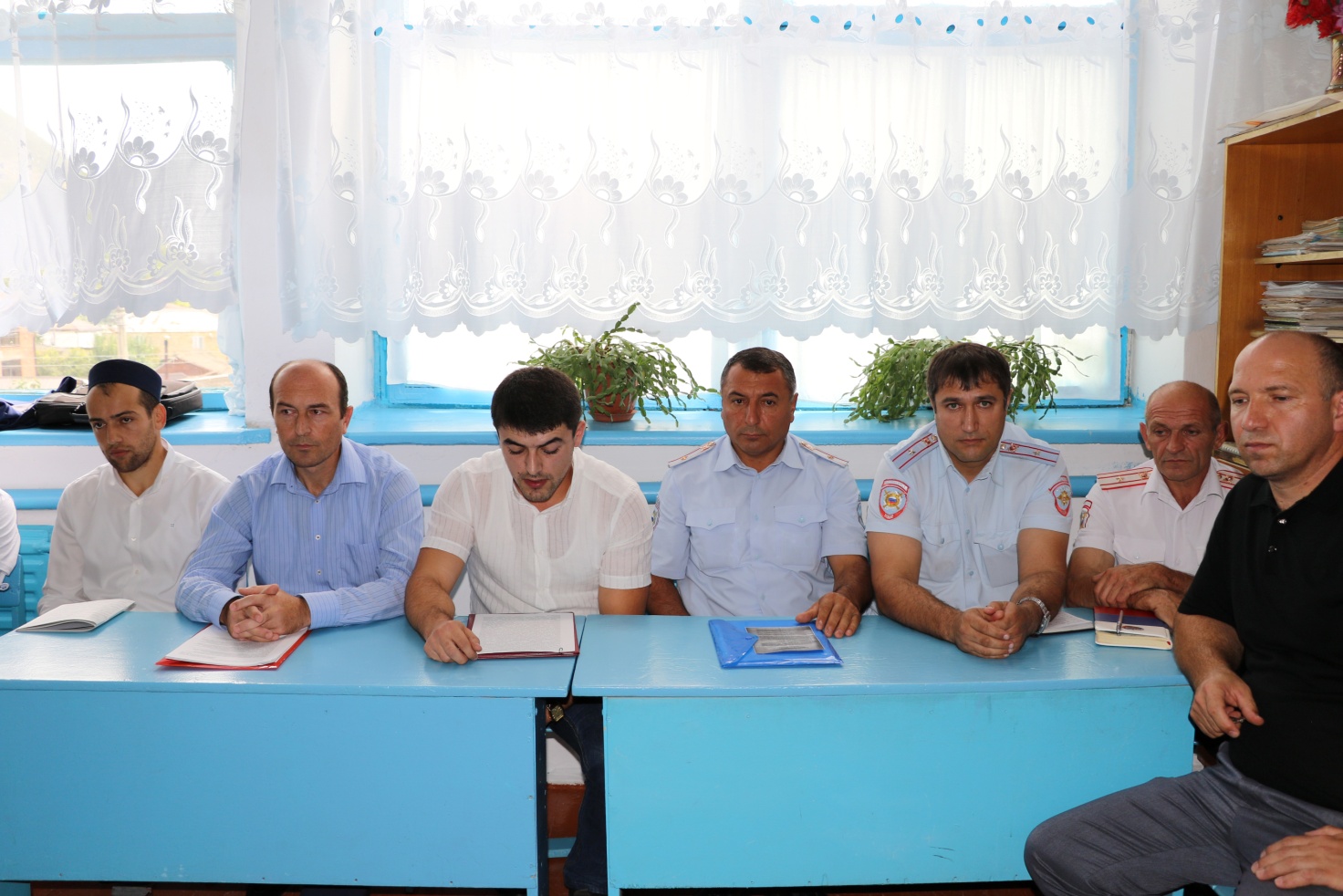 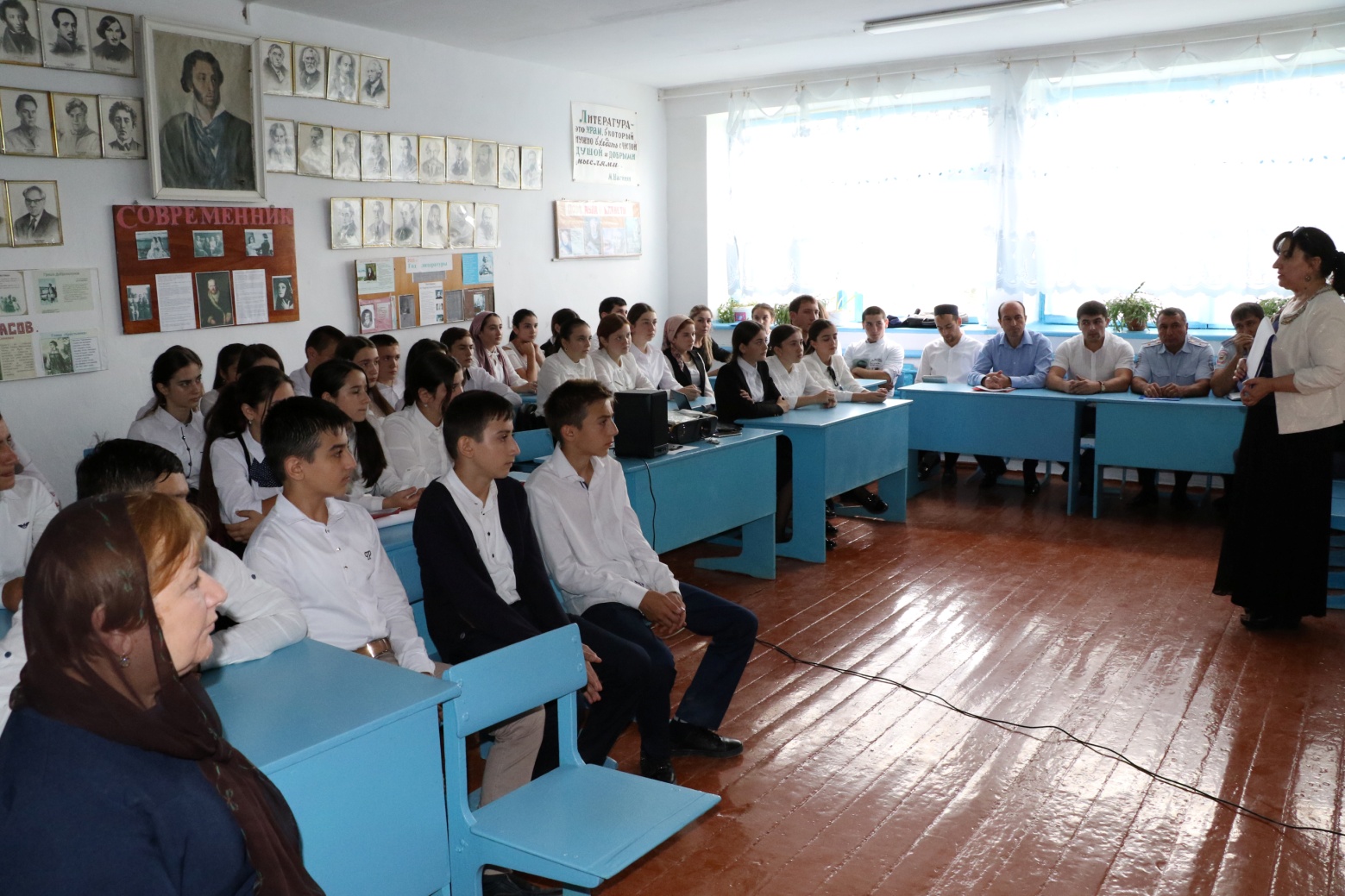 Зам дир  по ВР_________ Закарьяева Ф.Ш.№МероприятияСроки проведенияБеседа с учениками 1 классасентябрьВыпуск  стенда на тему «Уголок пешехода» августВо всех классах выпущены газеты «Уголок пешехода»сентябрьИнструктаж по безопасности на дорогах в 11 клсентябрь№МероприятияСроки проведения1Общешкольная линейка ко Дню единства народов Дагестана14 сентября2 Оформлен стенд в фойе школы на тему: «День единения народов Дагестана»сентябрь3В классах выпущены газеты о Дагестанесентябрь4В кл проведены кл часы на тему «Р.Гамзатов» и выпущены газеты.сентябрь№МероприятияСроки проведения11.Линейка 1 сентября –уроки России1 сентября2«Беслан-помним, скорбим»- участие в акции3 сентября3Общешкольное мероприятие к Дню солидарности в борьбе с терроризмом6 сентября№Проведенная работаСроки проведени1Обновлена выставка работ уч-ся старших классов «Наркотики- это медленная смерть»сентябрь2Антинаркотическая и противопреступная  профил беседа с уч-сясентябрь3Обновление базы уч-ся склонных к правонарушениям.сентябрь№Мероприятия Дата отвествОбщешкольная линейка с участием волонтеров, отдела молодежи6.09Зам по ВР, ст вожатаяУчастие в акции к Дню солидарности в борьбе с терроризмом3.09Зам по ВР, кл рукУчастие в конкурсе рисунка на асфальте – 1 место!14.09Зам по ВР, ст вожатая